Name: _________________________________				Homework Week 1.8Students have choice this week in their homework; choose ONE out of the four:If you don’t complete a challenge, you must complete all problems on worksheet.Choose one challenge math problems and complete 8 problems on worksheetChoose two challenge math and complete 5 problems on worksheetChoose three challenge math and complete 2 problems on worksheetUse the following chart for questions 1-3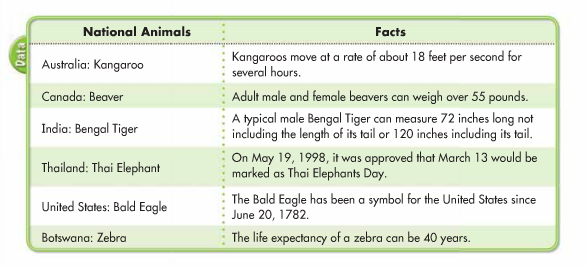  How long can the tail of a male Bengal Tiger be?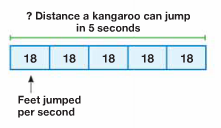 How far can a kangaroo travel in 5 seconds?   The largest of all zebras is the Grevy’s zebra. A male Grevy’s zebra, on average, weighs 431 kilograms. The average female Grevy’s zebra weighs 386 kilograms. How much more does a male Grevy’s zebra weigh than a female Grevy’s zebra?Solve:8 x 3 = (4 x 3) + (4 x ____) = ?3 x 13 = (3 + ___) = (3 x ___) + (3 x 3_ = ____Give an example of each property:Commutative Property of Addition:Commutative Property of Multiplication:Associative Property of Addition:Associative Property of Multiplication:Why isn’t there a Commutative or Associative Property of Subtraction or Division? Explain your answer:________________________________________________________________________________________________________________________________________________________________________________________________________________________________________________________________________________________________________________________________ Frank wrote 3 x 6 to describe the total number of paper clips shown. Alexa wrote 6 x 3. Who is correct? Explain.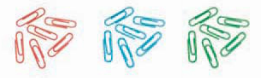 ________________________________________________________________________________________________________________________________________________________________________________________________________________________________________________________________________________________________________________________________34 x 56 87 x 76 176 x 7 598 x 8 89 x 46762 x 9Challenge Questions: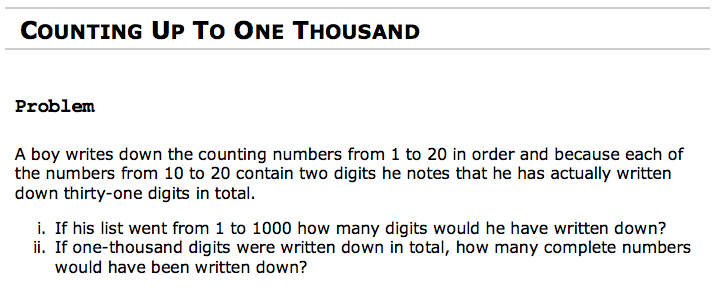 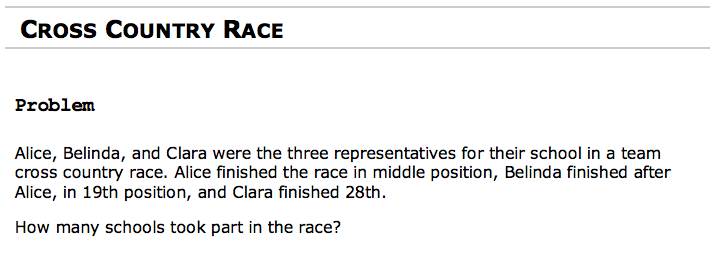 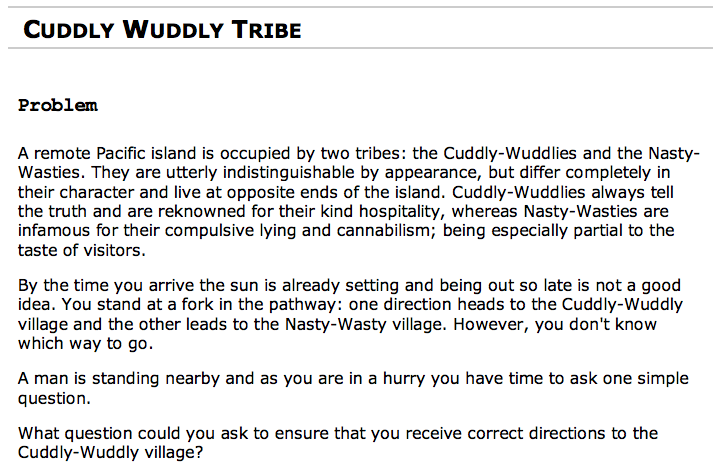 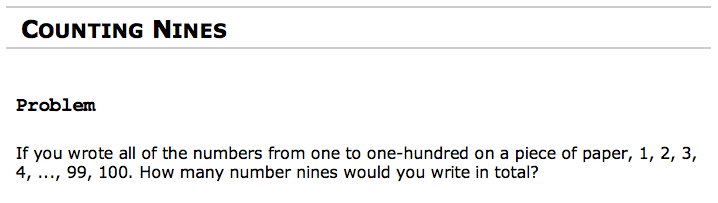 